DUTIES AND RESPONSIBILITIESInter personal relationshipEducational SupervisioNPerform minor procedures AND OPERATION OF EQUIPMENTSAdminister medication (oral, intravenous, intra muscular)Educating the patient in the aspect of prevention, curative health care.Pain control.Make good patient Nurse Relationship accompanies attending the doctors on ward round and implement treatment as requiredDECLARATION I ROBIN K VARGHESE, hereby declared that the above information is rue and correct to the best of my knowledgeYOUR SINCERELYROBIN K VARGHESECVR MULTISPECIALTY HOSPITAL, MANNARKKADUMAY 2021 - PRESENTMETRO HEART INSTITTUTE WITHMULTISPECIALTY HOSPITAL, HARYANAJanuary 2020 – MARCH 2020REFERENCECVR MULTI SPECIALITY HOSPITAL, MANNARKKADUHR DEPARTMENT: 8589078996NURSING IN-CHARGE: 8921825714BACHELOR OF SCIENCE IN NURSINGRAJIV GANDHI UNIVERSITY OF HEALTH SCIENCESQUALITY HEALTHCARE COLLEGE OF NURSINGSEPTEMBER 2015 – September 2019HIGHER SECONDARYGVHSS AGALIMARCH 2015COMPUTER HARDWARE AND NETWORKINGICS IT EDUCATION MANNARKKADUJUNE 2012 -MAY 2014SSLCMOUNT CARMEL HIGH SCHOOL JELLIPPARAMARCH 2009COMPUTER SKILLS:GRAPHICS DESIGNING, OPERATING SOFTWAREAbility to work as individual and in a teamTo give supportive role to workersTeam leadershipPassionate in ACQUIRING new KNOWLEDGEHOBBIESTheater •Environmental conservation •Art • Hiking • Fishing• Travel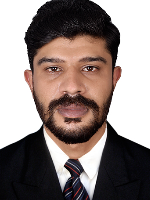 CVR MULTISPECIALTY HOSPITAL, MANNARKKADUMAY 2021 - PRESENTMETRO HEART INSTITTUTE WITHMULTISPECIALTY HOSPITAL, HARYANAJanuary 2020 – MARCH 2020REFERENCECVR MULTI SPECIALITY HOSPITAL, MANNARKKADUHR DEPARTMENT: 8589078996NURSING IN-CHARGE: 8921825714BACHELOR OF SCIENCE IN NURSINGRAJIV GANDHI UNIVERSITY OF HEALTH SCIENCESQUALITY HEALTHCARE COLLEGE OF NURSINGSEPTEMBER 2015 – September 2019HIGHER SECONDARYGVHSS AGALIMARCH 2015COMPUTER HARDWARE AND NETWORKINGICS IT EDUCATION MANNARKKADUJUNE 2012 -MAY 2014SSLCMOUNT CARMEL HIGH SCHOOL JELLIPPARAMARCH 2009COMPUTER SKILLS:GRAPHICS DESIGNING, OPERATING SOFTWAREAbility to work as individual and in a teamTo give supportive role to workersTeam leadershipPassionate in ACQUIRING new KNOWLEDGEHOBBIESTheater •Environmental conservation •Art • Hiking • Fishing• TravelROBIN K VARGHESEREGISTERED STAFF NURSECVR MULTISPECIALTY HOSPITAL, MANNARKKADUMAY 2021 - PRESENTMETRO HEART INSTITTUTE WITHMULTISPECIALTY HOSPITAL, HARYANAJanuary 2020 – MARCH 2020REFERENCECVR MULTI SPECIALITY HOSPITAL, MANNARKKADUHR DEPARTMENT: 8589078996NURSING IN-CHARGE: 8921825714BACHELOR OF SCIENCE IN NURSINGRAJIV GANDHI UNIVERSITY OF HEALTH SCIENCESQUALITY HEALTHCARE COLLEGE OF NURSINGSEPTEMBER 2015 – September 2019HIGHER SECONDARYGVHSS AGALIMARCH 2015COMPUTER HARDWARE AND NETWORKINGICS IT EDUCATION MANNARKKADUJUNE 2012 -MAY 2014SSLCMOUNT CARMEL HIGH SCHOOL JELLIPPARAMARCH 2009COMPUTER SKILLS:GRAPHICS DESIGNING, OPERATING SOFTWAREAbility to work as individual and in a teamTo give supportive role to workersTeam leadershipPassionate in ACQUIRING new KNOWLEDGEHOBBIESTheater •Environmental conservation •Art • Hiking • Fishing• TravelOBJECTIVETo utilize my academic skills and pursue prospective career in the field of Nursing and also implement my skills in an effective way for the growth and betterment of the organizationROBIN K VARGHESES/O VARGHESE K JKAITHAMATTAM HOUSEJELLIPPARA POST, 678581PALAKKAD DISTRICTPH. NO: 8848732850E-MAIL: ROBSJOB94@GMAIL.COMPERSONAL INFROMATIONDOB: 09/03/1994SEX: MALEMARITAL STATUS: SINGLELANGUAGES KNOWN: ENGLISH, MALAYALAM, TAMIL, KANNADARELIGION: CHRISTIAN/ RCNATIONALITY: INDIANCVR MULTISPECIALTY HOSPITAL, MANNARKKADUMAY 2021 - PRESENTMETRO HEART INSTITTUTE WITHMULTISPECIALTY HOSPITAL, HARYANAJanuary 2020 – MARCH 2020REFERENCECVR MULTI SPECIALITY HOSPITAL, MANNARKKADUHR DEPARTMENT: 8589078996NURSING IN-CHARGE: 8921825714BACHELOR OF SCIENCE IN NURSINGRAJIV GANDHI UNIVERSITY OF HEALTH SCIENCESQUALITY HEALTHCARE COLLEGE OF NURSINGSEPTEMBER 2015 – September 2019HIGHER SECONDARYGVHSS AGALIMARCH 2015COMPUTER HARDWARE AND NETWORKINGICS IT EDUCATION MANNARKKADUJUNE 2012 -MAY 2014SSLCMOUNT CARMEL HIGH SCHOOL JELLIPPARAMARCH 2009COMPUTER SKILLS:GRAPHICS DESIGNING, OPERATING SOFTWAREAbility to work as individual and in a teamTo give supportive role to workersTeam leadershipPassionate in ACQUIRING new KNOWLEDGEHOBBIESTheater •Environmental conservation •Art • Hiking • Fishing• Travel